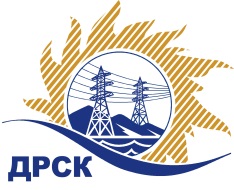 Акционерное Общество«Дальневосточная распределительная сетевая  компания»ПРОТОКОЛ № 383/МР-ВПЗакупочной комиссии по выбору победителя открытого электронного запроса цен на право заключения договора на поставку Запасные части для грузовых автомобилей для нужд филиала АО «ДРСК» «Амурские ЭС»(закупка 1106 раздела 1.2. ГКПЗ 2016 г.)№ 31603399258 (МСП)ПРИСУТСТВОВАЛИ: 10 членов постоянно действующей Закупочной комиссии ОАО «ДРСК»  2-го уровня.ВОПРОСЫ, ВЫНОСИМЫЕ НА РАССМОТРЕНИЕ ЗАКУПОЧНОЙ КОМИССИИ: О  рассмотрении результатов оценки заявок Участников.Об отклонении заявки участника закупки ИП Девятко А. В.О признании заявок соответствующими условиям запроса цен.Об итоговой ранжировке заявок.О выборе победителя запроса цен.РЕШИЛИ:По вопросу № 1:Признать объем полученной информации достаточным для принятия решения.Утвердить цены, полученные на процедуре вскрытия конвертов с заявками участников открытого запроса предложений.По вопросу № 22.1 Отклонить заявку Участника ИП Девятко А. В. (680000, Хабаровский край, г. Хабаровск, ул. Воронежская, д. 144) от дальнейшего рассмотрения на основании пункта 2.3.1.3 Документации о закупке в котором установлено, что все требуемые документы в соответствии с условиями Документации о закупке должны быть предоставлены Участником через Систему b2b-energo в отсканированном виде в доступном для прочтения формате.По вопросу № 33.1 Признать заявки ООО "Дальавтодеталь+" (675000, Россия, Амурская обл., г. Благовещенск, Игнатьевское ш., д. 22, лит. А 8), ООО "Омик" (675000, Россия, Амурская область, г. Благовещенск, ш. Игнатьевское, д. 4) соответствующими условиям закупки.По вопросу № 44.1. Утвердить итоговую  ранжировку заявок Участников:По вопросу № 5 5.1 Планируемая стоимость закупки в соответствии с ГКПЗ: 1 413 603,34 руб. без учета НДС; 1 668 051,94 руб. с учетом НДС.5.2 Признать победителем запроса цен на поставку Запасные части для грузовых автомобилей для нужд филиалов АО «ДРСК» «Амурские электрические сети»   участника, занявшего первое место в итоговой ранжировке по степени предпочтительности для заказчика: ООО "Дальавтодеталь+" (675000, Россия, Амурская обл., г. Благовещенск, Игнатьевское ш., д. 22, лит. А 8) на условиях: Общая цена заявки: 700 000,00 руб. (цена без НДС: 593 220,34 руб.). Срок поставки продукции на склад грузополучателя: с момента заключения договора до 30 декабря 2016 г. Оплата: в течение 30 календарных дней с даты с момента получения Товара Покупателем, на основании выставленного Продавцом счета на оплату. Гарантия на поставляемую продукцию составляет 6 месяцев со дня ввода в эксплуатацию. Срок действия оферты до 23.06.2016 г.Ответственный секретарь Закупочной комиссии  2 уровня АО «ДРСК»                                                       ____________________   М.Г.ЕлисееваЧувашова О.В.(416-2) 397-242г. Благовещенск«31» марта 2016№Наименование участника и его адресСуммарная стоимость единиц запасных частей, руб.1ООО "Дальавтодеталь+" (675000, Россия, Амурская обл., г. Благовещенск, Игнатьевское ш., д. 22, лит. А 8)Заявка: подана 23.03.2016 в 09:34
Цена: 700 000,00 руб. (цена без НДС: 593 220,34 руб.)2ООО "Омик" (675000, Россия, Амурская область, г. Благовещенск, ш. Игнатьевское, д. 4)Заявка, подана 23.03.2016 в 09:27
Цена: 704 278,00 руб. (цена без НДС: 596 845,76 руб.)3ИП Девятко А. В. (680000, Хабаровский край, г. Хабаровск, ул. Воронежская, д. 144)Заявка, подана 23.03.2016 в 08:36
Цена: 900 000,00 руб. (НДС не облагается)Основания для отклоненияВ заявке участника  отсутствует оферта и технико-коммерческое предложениеМесто в предварительной ранжировкеНаименование участника и его адресЦена заявки  на участие в закупке без НДС, руб.1 местоООО "Дальавтодеталь+" (675000, Россия, Амурская обл., г. Благовещенск, Игнатьевское ш., д. 22, лит. А 8)700 000,00 руб. (цена без НДС: 593 220,34 руб.)2 местоООО "Омик" (675000, Россия, Амурская область, г. Благовещенск, ш. Игнатьевское, д. 4)704 278,00 руб. (цена без НДС: 596 845,76 руб.)